Социально-бытовая ориентировка6 классЦель: Научить готовить учащихся пищу с минимумом тепловой обработки на электроплите – каша на воде (солдатская каша).Задачи: Образовательная: Формировать умения приготовления простейших блюд из круп, дать представление о солдатской каше.Коррекционно-развивающие: Продолжать развивать произвольное внимание, мышление (анализ, синтез, сравнение).Воспитательная: Воспитывать уважение к поколению военных лет. Оборудование: мультимедиапроектор, электрическая плита, кухонная и столовая посуда.Наглядный материал: технологическая карта, карточки с названиями продуктов, необходимых для приготовления каши, карточки с этапами варки каши, презентация, мешочки из ткани с наборами различных круп.План урока: Организация начала занятия.Сообщение темы и задач занятия.Актуализация знаний.Изучение нового материала.Практическая работа (приготовление каши).Закрепление.Подведение итогов.Ход урока1. Организация начала занятия.- Доброе утро, дорогие ребята! Начнем наш урок, я уверена, что он пройдет хорошо. 
- А сейчас: Раз, два, три, четыре, пять – становитесь в круг играть!Минута релаксации (Звучит запись “Звуки весны”)- Какой сегодня чудесный день! Я улыбаюсь вам, а вы улыбнитесь мне и друг-другу. 
- Как хорошо, что мы сегодня все вместе. Мы спокойны и добры, мы приветливы и ласковы. Мы здоровы. Сделайте глубокий вдох носом и вдохните в себя свежесть, доброту и красоту этого дня. А выдохните через ротик все обиды и огорчения. (Дети делают вдох и выдох три раза).2. Сообщение темы и задач занятия. (Слайд №1)3. Актуализация знаний.- Каша – одно из наиболее распространенных блюд русской кухни. Без каши трудно представить нашу еду. У многих людей каша- это ежедневная еда. Каждый знает известную русскую пословицу: “Щи да каша – пища наша”. И это действительно так. Каша питательна, легко усваивается организмом. Ее можно подать и на завтрак, и к обеду, и к ужину. Одинаково охотно едят ее и дети, и взрослые. - Какую вы любите кашу? А из каких продуктов готовят вашу любимую кашу? Во время беседы на доске выстраивается схема из карточек с названиями продуктов, необходимых для приготовления каши.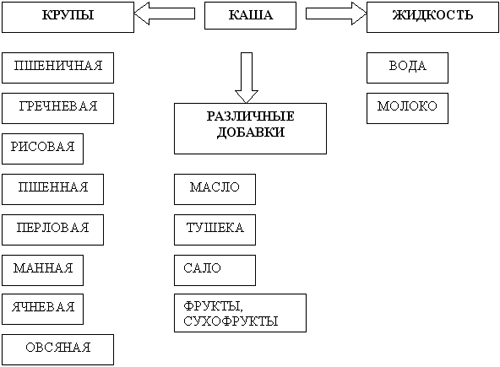 - Таким образом, обязательными продуктами для приготовления любой каши являются: ….. (Дети по схеме перечисляют набор продуктов).
- Сейчас мы с вами поиграем в игру “Волшебный мешочек”. (Учащимся по очереди предлагается взять один из мешочков, которые сшиты из ткани, и в которые помещены различные виды круп, и, пощупав его, назвать название крупы).- По каким признакам вы определили, что в мешочке находится данная крупа?
- Сегодня, ребята, мы с вами будем учиться варить кашу на воде и узнаем, что такое солдатская каша.4. Изучение нового материала.- В 2020 году – мы празднуем 75-летие Победы в Великой Отечественной войне. (Слайд №2). 
Краткое сообщение о Великой Отечественной войне (сообщение учащихся)- Но как говорится- война войной, а обед по расписанию. Эта давно известная истина как нельзя лучше демонстрирует, что боевой дух солдата поддерживает не только "большая идея", но и правильно организованное питание. И сегодня мы с вами научимся готовить простую солдатскую кашу.- Какая же она солдатская каша? Из какой крупы ее варят?
- “Солдатская каша” – словарная работа, записать в тетрадь.Но не только в этом секрет солдатской каши. Мы с вами будем варить кашу в кастрюле на электроплите. А для солдат кашу варят в полевой кухне.- “Полевая кухня” – специальное транспортное средство либо прицеп, предназначенный для приготовления пищи в военных частях, в походных условиях. (Словарная работа, записать в тетрадь).
- Посмотрите на фотографии- первая, времен Великой Отечественной войны. (Слайд №3).
- Мы видим солдата, готовившего кашу, в полевой кухне, и рядом фотографию полевой кухни из музея. Каждый год 9 мая в разных городах, в том числе и в Красноярске, когда празднуют очередную годовщину Победы над фашизмом, в места гуляния привозят полевые кухни и готовят солдатскую кашу. Посмотрите на фотографии, как это происходит. (Слайд №4).Вкус каши, сваренный в полевой кухне, совсем другой. Попробовать настоящую солдатскую кашу, сваренную в полевой кухне, вы сможете тоже, если 9 мая придете на всенародные праздники во всех районах нашего города.- Сегодня мы с вами научимся готовить солдатскую кашу на воде из гречки с тушенкой. Как вы думаете, какие продукты нам будут нужны для ее приготовления? Давайте “сходим” за ними в наш магазин. Игра “Магазин”. (Оборудован небольшой стол - прилавок с различными муляжами из упаковок продуктов, в числе которых находятся нужные нам: крупа гречневая, тушенка, соль, перец, масло.) Учащимся предлагается сходить и выбрать – “купить” необходимые продукты.- Молодцы! Вы справились с заданием. Все, что нам необходимо для приготовления каши, вы купили.
5. Практическая работа: приготовление каши Технологическая карта.Состав: Гречневая крупа – 1 стакан;Вода – 3 стакана;Тушенка – 1 банка;Соль, перец по вкусу.Гречневую крупу промыть. Залить водой из расчета один стакан гречневой крупы на 3 стакана холодной воды. Поставить кастрюлю с крупой и водой на огонь и довести до кипения. Убавить огонь и варить 15 минут. Когда вода почти выкипит, добавить тушенку, масло. Хорошенько размешать и накрыть крышкой. Через пять минут выключить огонь и дать настояться под крышкой.- Прочитали? Что вы упустили в своих ответах?
- Давайте повторим еще раз порядок работы (Повторное чтение технологической карты).
- Какие правила безопасной работы нужно помнить? (Ответы детей).На доске вывешиваются правила безопасной работы. Работать с консервным ножом аккуратно, держа в руках полотенце или прихватку;Работая с горячей посудой, пользоваться прихватками;Плиту включать и выключать сухими руками.6. Закрепление.“Буквенное задание” “Л” – Поставить кастрюлю с крупой и водой на огонь и довести до кипения. 
“С” – Крупу промыть. 
“Т” – Через пять минут выключить огонь и дать настояться под крышкой около 30 минут.
“О” – Залить водой из расчета один стакан перловой крупы на 6 стаканов холодной воды. 
“А” – Когда вода почти выкипит, добавить тушенку, масло. Хорошенько размешать и накрыть крышкой. 
“Д” – Убавить огонь и варить 30-40 минут. - Если вы все сделали правильно, то должно получится ключевое слово- шифр из букв. Предлагаю составить это слово.Ключевое слово “________________”- Кто назовет мне ключевое слово? (СОЛДАТ)
- Молодцы! Правильно, это слово “СОЛДАТ” 7. Подведение итогов. (Слайд №6)Литература: Хилько А.А. и др. Преподавание социально- бытовой ориентировки в специальных (коррекционных) образовательных учреждениях VIII вида: Пособие для учителя.- СПб.: филиал издательства “Просвещение”, 2006.- 223с.Воронкова В.В., Казакова С.А. СБО учащихся 5-9 классов в специальной (коррекционной) общеобразовательной школе VIII вида. Пособие для учителя. -М.: Гуманитар.изд.центр ВЛАДОС, 2006.-247с.http://www.top4man.ru/eda/retsepty/Soldatskaya-kasha/ 